1.Общие положения1.1. Настоящее положение определяет условия проведения Межрегионального турнира «Кубок Прикамья» по новусу (далее - Турнир) среди инвалидов.1.2. Общее руководство по организации и проведению турнира осуществляет Пермская краевая организация общероссийской общественной организации «Всероссийское общество инвалидов» (далее - Организатор). 2. Цели и задачиПопуляризация новуса, как здорового образа жизни и интересного вида спорта, доступного для людей ограниченными возможностями здоровья 
Вовлечение инвалидов  в социальную активность Адаптация и интеграция инвалидов в обществе;Пропаганда спортивных игр;Укрепление дружеских и спортивных связей; Комплектование сборных команд для участия в межрегиональных и всероссийских соревнованиях.3. Время и место проведения3.1.Место проведения: г. Пермь ул. Данщина 7а, 2 этаж, конференц-зал (проезд до остановки станция Пермь 2; 3.2.Время проведения: 19.04.2018 - открытие, одиночные турниры  с 11.00 до 19.0020.04.2018 -  парные турниры с 11.00, закрытие 15.00 4. Заявка на участиеПри подаче предварительных заявок на участие в турнире требуются в обязательном порядке индивидуальные сведения участника, (Приложение №1). Заявки принимаются до 13 апреля 2018 года по электронной почте: pkovoi@narod.ru c пометкой «Кубок Прикамья».5. Порядок проведения и процедура определения победителейСоревнования по новусу могут быть - Одиночные, результаты, которых засчитываются каждому участнику;- Парные, в которых результаты засчитываются паре.6. Судейская коллегияГлавный судья Андреев Игорь Помощник судьи Алимов  ЕгорПомощник судьи Лесникова Кристина7. Условия проведения турнираВсе расходы, связанные с проездом, проживанием, питанием и участием в соревнованиях участники несут самостоятельно. Инвентарем обеспечивает организатор. 
Каждый участник должен иметь свою биту и кий.8.Требование к участникам 8.1. Участники должны уважительно относиться друг к другу8.2. Участники должны знать и соблюдать правила игры8.3. Участники имеют право обращаться к судьям с просьбами или разъяснениями, возникшими в процессе игры8.4. Во время сета участникам соревнований запрещено разговаривать с посторонними лицами, высказывать своему противнику реплики или комментарии об игре.8.5.Участники соревнований должны быть в аккуратной чистой одежде и обуви. 9. Определение победителей и награждение9.1. Победители соревнований в одиночных и парных турнирах награждаются памятнымидипломами и кубками турнира.10. Обеспечение безопасности участников и зрителей10.1. Ответственность за страхование от несчастных случаев, жизни и здоровьяучастников соревнований несут сами участники соревнований.11. Контактная информацияПермская краевая организация общероссийской общественной организации «Всероссийское общество инвалидов» Адрес: 614068, г. Пермь, ул. Борчанинова, 9 Тел./факс: 8(342) 244-85-75   E-mail: pkovoi@narod.ruОрганизационные вопросы:  Лесникова Кристина Леонидовна 8(342)244-91-28 Вопросы, связанные с правилами игры Алимов Егор 8 952 330 2281Положениео проведении Межрегионального турнира«Кубок Прикамья» по новусу среди инвалидов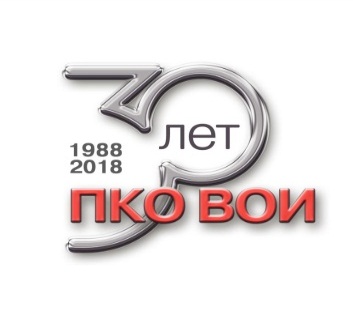 